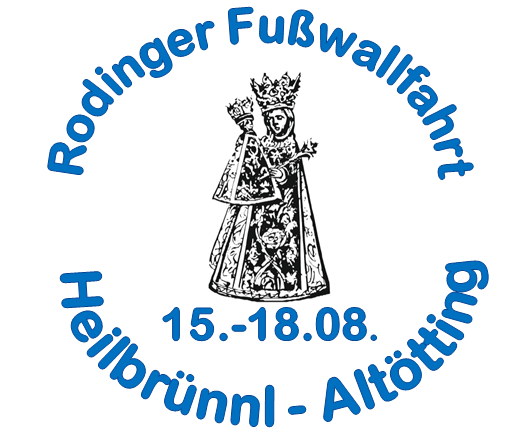 Liebe Pilgerinnen und Pilger, für Ihr Interesse an der Rodinger Fußwallfahrt möchten wir uns recht herzlich bedanken.Dieser Flyer soll Ihnen ein paar grundsätzliche Informationen zum Ablauf der viertätigen Wallfahrt geben. Weiter Informationen, auch zur Geschichte der seit 1983 bestehenden Wallfahrt finden Sie auf unserer Homepage unter https://rodinger-fusswallfahrer.deTERMIN (immer vom 15. – 18. August)Beginn:		15.08.	8:00 Uhr	Gottesdienst am HeilbrünnlRückkehr:	18.08.	ca. 20:00 Uhr	mit dem Bus in RodingUNKOSTENAls Unkostenbeitrag für die Übernachtung und die Verpflegung bei den Gastfamilien hat sich ein Betrag von ca. 30,00 € pro Person / Übernachtung eingebürgert. Für die bei der Organisation anfallenden Kosten wird eine Spende von 15,00 € pro Person erbeten, die wir am ersten Tag der Wallfahrt einsammeln. Die Rückfahrt mit dem Bus kostet 10,00 € pro Person TREFFPUNKT / BEGINN DER WALLFAHRTWir beginnen die Wallfahrt am 15.08. mit dem 8:00 Uhr Gottesdienst am Heilbrünnl. Ab 07:40 Uhr wird vor der Heilbrünnlkirche unser Begleitfahrzeug stehen. Dieses Fahrzeug wird während der ganzen Wallfahrt mit dabei sein. Sie können Ihr Gepäck vor dem Gottesdienst ins Fahrzeug laden. Bitte lassen Sie sich in die Anwesenheitsliste eintragen. Am Fahrzeug erhalten Sie auch das Wallfahrtsbüchlein. Nach dem Gottesdienst wird der Pilgersegen erteilt. Wir treffen uns vor dem Hauptportal der Kirche und beginnen die Wallfahrt mit dem Rosenkranzgebet.GESTALTUNG Im Unterschied zu Großwallfahrten ist bei uns kein festes Programm vorgegeben. Wann, wie viel wir beten und singen, wie viel Zeit wir schweigend gehen oder dem Gespräch widmen, das können wir jeweils selber vereinbaren. Einer Wallfahrt entspricht es jedoch, weil der größte Teil dem Gebet gehört. Zu Beginn oder als Abschluss jeden Wallfahrtstages werden wir jeweils einen Gottesdienst feiern. Wir werden dabei unsere Wallfahrtsbüchlein verwenden, die vor unserer Wallfahrt zur Verfügung gestellt werden.VERPFLEGUNGUnser Mittagessen werden wir jeweils in einem Gasthaus einnehmen. Abendessen und Frühstück gibt es üblicherweise bei den Gastfamilien, bei denen wir übernachten.                ÜBERNACHTUNGUnterwegs werden wir dreimal übernachten, in Kirchroth bei Straubing, in Mamming an der Isar und in Huldessen bei Eggenfelden.WAS SOLL MAN MITNEHMEN?Hier kurz einige Ratschläge von erfahrenen Wallfahrern. Man sollte unterwegs keine frischgewaschenen und auch keine selbstgestrickten Socken anziehen. Zu empfehlen sind zwei paar feine Baumwollsocken übereinander (der Reibung wegen). Nicht zu viel Kleidung,  Kopfbedeckung,  evtl. Sonnenbrille und Regenschutz, evtl. ein zweites Paar Schuhe, Puder, Penaten Creme, Franzbranntwein. Schuhe die gut sitzen, keine neuen! Für die Behandlung von Druckstellen bzw. Blasen ist in jeder Apotheke bzw. auch in Drogerien spezielles Blasenpflastern erhältlich.VORBEREITUNGUm Blasen zu verhindern kann man in den Tagen vorher die Fußsohlen und Zehen mit Hirschtalg bestreichen. Dadurch wird die Haut geschmeidig und neigt nicht so sehr zu Blasenbildung.MEDIZINISCHE VERSORGUNG Für das Wohlbefinden der Wallfahrer sorgen ausgebildete, ehrenamtlich tätige Sanitäter. Nach Bedarf versorgen die Sanitäter die Pilger auch am Abend bei den GastfamilienANMELDUNGAnmeldungen zur Wallfahrt sind vom 01.07. bis 01.08. möglich. Wir freuen uns auf die gemeinsame Wallfahrt.Herzliche Grüße vom Organisationsteam						Anita Kerscher, Katja Graz, 						Alfons Schwarzfischer, Martin Feldbauer;						Kontakt 						Internet: 	https://rodinger-fusswallfahrer.deeMail:      	rodinger-fusswallfahrer@gmx.deHAFTUNGSAUSSCHLUSSJeder Pilger nimmt auf eigene Gefahr an der Wallfahrt teil. Wir gehen im geschlossenen Zug. „Vorausgänger“ und „Einzelgänger“ zählen nicht zu unserer Pilgergruppe und haben keinen Versicherungsschutz.STRECKENPLAN & ZEITLICHER ABLAUF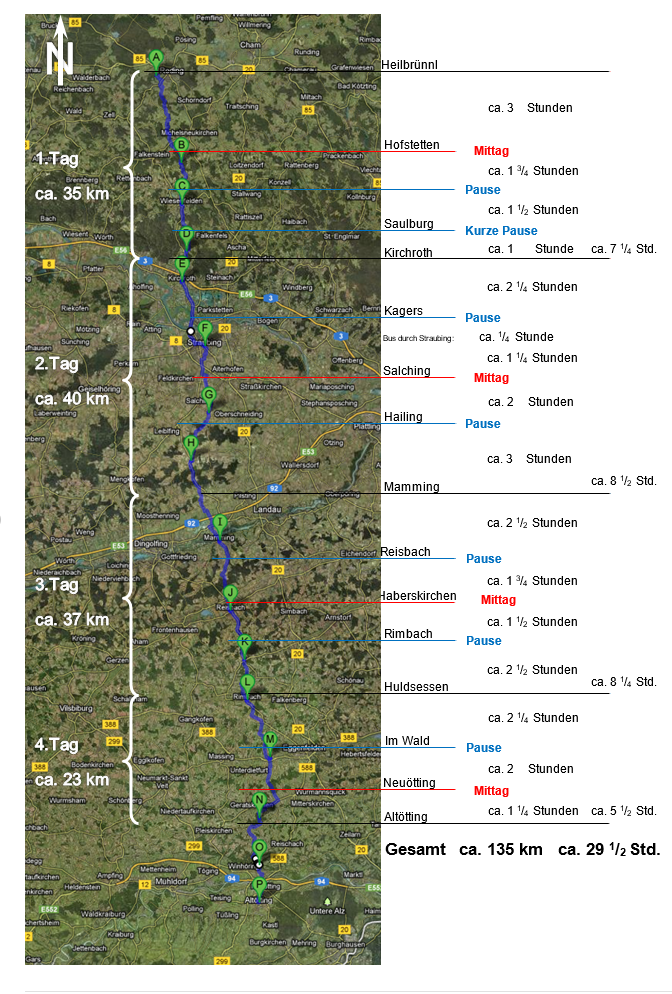 